Staff Golf Society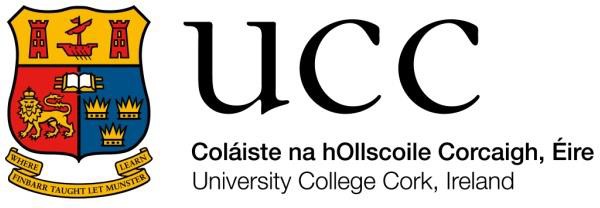 Membership Subscription 2024Dear Colleagues,The annual subscription for the UCC Staff Golf Society is now due. 
The membership fee is €30 (or €25 for members of the UCC Staff Sports & Social Club). 
Payment can be made at our first outing on Sat 23rd March in Macroom, by funds transfer (see below for details), or directly to committee members Eddie McCarthy, Kevin Barrett, Conor McCarthy or John Nyhan together with this form (please complete) at your earliest convenience. 
If you know of anybody who is interested in joining our Golf Society, and would like to become a member, please arrange for the completion & return of this form, or they can email e.mccarthy@ucc.ieYours sincerely, Mary Hough (Secretary), 2024Please remit €30 / €25 together with this completed form. To pay by funds transfer / cashless transactions please use the following details, and please include your name in the message field:Name: UCC Staff Golfing SocietyIBAN:   IE31BOFI90969566327401BIC:      BOFIIE2DPlease do not send cash in the post.Please tick the box if you are a member of UCC Sports and Social Club	 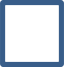 Name: 		 Address: 			Phone Number(s): 	  E-mail: 	Current GUI Handicap (Exact): 	Officers and Committee 2024Andrew Lindsay (Captain),Stephen O’Brien (Vice-Captain), Kevin Barrett (President), Mary Hough (Secretary),Conor McCarthy (Treasurer), John Nyhan/Eddie McCarthy (Handicap and Competition Secretary),Committee: Lorraine Crossan, George Nagle, Alan Morrisson, Esther O’Farrell, Aileen Finn.Patrons: Willie Weir, Dan Walsh, John Nyhan 